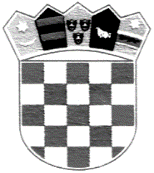 REPUBLIKA HRVATSKAZAGREBAČKA ŽUPANIJAGRAD IVANIĆ-GRADGRADONAČELNIKODBOR ZA UMIROVLJENIKEKLASA: 024-05/22-12/8URBROJ: 238-10-03-01/2-22-1Ivanić-Grad, 28. ožujka 2022.Temeljem članka 5. Odluke o osnivanju i imenovanju Odbora za umirovljenike (Službeni glasnik Grada Ivanić-Grada, broj 03/18), a na osnovi ukazane potrebe S A Z I V A M1. SJEDNICU ODBORA ZA UMIROVLJENIKEkoja će se održati dana 31. ožujka 2022. godine (četvrtak) s početkom u 8:00 sati, u prostorijama Gradske uprave Grada Ivanić-Grada, Park hrvatskih branitelja 1.Za sjednicu predlažem sljedećiDNEVNI REDRazmatranje prijedloga za isplatu uskrsnica umirovljenicima,Aktualne aktivnosti u umirovljeničkim udrugama, Razno.Mole se članovi Odbora da se sjednici odazovu, a u slučaju spriječenosti svoj nedolazak opravdaju na broj telefona 2831-360.PREDSJEDNIK ODBORA								          Krešimir Ceranić